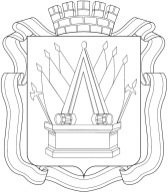 ПроектАДМИНИСТРАЦИЯ ГОРОДА ТОБОЛЬСКАПОСТАНОВЛЕНИЕ__________________20___ г.                                                             № __________ОБ УТВЕРЖДЕНИИ ПОЛОЖЕНИЯ О ПОРЯДКЕ ВЕДЕНИЯ МУНИЦИПАЛЬНОЙ ДОЛГОВОЙ КНИГИ ГОРОДА ТОБОЛЬСКА В соответствии со статьями 120, 121 Бюджетного кодекса Российской Федерации, руководствуясь ст. 40, 44 Устава города Тобольска:1. Утвердить Положение о порядке ведения муниципальной долговой книги города Тобольска согласно приложению к настоящему постановлению.2. Настоящее постановление вступает в силу с даты его официального опубликования.3.	Управлению делами Администрации города Тобольска опубликовать настоящее постановление в газете «Тобольская правда», в официальном сетевом издании «Официальные документы города Тобольска» (www.tobolskdoc.ru) и разместить на официальном сайте Администрации города Тобольска (www.admtobolsk.ru) и на официальном сайте муниципального образования город Тобольск на портале органов государственной власти Тюменской области (www.tobolsk.admtyumen.ru).Глава города                                                                                   М.В. АфанасьевПриложение  к постановлению  Администрации города Тобольска                    от _____________ 20___г. №____ПОЛОЖЕНИЕ О ПОРЯДКЕ ВЕДЕНИЯ МУНИЦИПАЛЬНОЙ ДОЛГОВОЙ КНИГИ ГОРОДА ТОБОЛЬСКА1. Общие положения 1.1. Настоящее Положение о порядке ведения муниципальной долговой книги города Тобольска (далее - Положение) разработано в соответствии со статьями 100, 120 и 121 Бюджетного кодекса Российской Федерации с целью определения процедуры ведения муниципальной долговой книги города Тобольска, обеспечения контроля за полнотой учета, правильностью оформления, своевременностью обслуживания и исполнения долговых обязательств и устанавливает состав, порядок и сроки внесения информации в муниципальную долговую книгу, в пределах, установленных Бюджетным кодексом Российской Федерации.1.2. Долговые обязательства города Тобольска (далее - долговые обязательства), входящие в состав внутреннего муниципального долга города Тобольска, подлежат обязательному учету и регистрации в соответствии с Бюджетным кодексом Российской Федерации.1.3. Информация о долговых обязательствах вносится в муниципальную долговую книгу города Тобольска (далее – Муниципальная долговая книга).1.4. Муниципальная долговая книга ведется в электронных таблицах и состоит из четырех разделов в соответствии с видами долговых обязательств, составляющих внутренний муниципальный долг города Тобольска:1)  муниципальные ценные бумаги;2) бюджетные кредиты, привлеченные в местный бюджет от других бюджетов бюджетной системы Российской Федерации; 3) кредиты, привлеченные муниципальным образованием от кредитных организаций в валюте Российской Федерации; 4) гарантии муниципального образования (муниципальные гарантии), выраженные в валюте Российской Федерации;1.5. Муниципальная долговая книга содержит сведения:1) по муниципальным ценным бумагам города Тобольска:порядковый регистрационный номер и дата регистрации;государственный регистрационный номер выпуска ценных бумаг;вид ценной бумаги;форма выпуска ценной бумаги;основание для осуществления эмиссий муниципальных ценных бумаг;валюта обязательств;объявленный объем выпуска (дополнительного выпуска) ценных бумаг по номинальной стоимости;ограничения на владельцев ценных бумаг;номинальная стоимость одной ценной бумаги;наименование генерального агента на оказание услуг по эмиссии и обращении ценных бумаг;сведения о погашении (реструктуризации, выкупе) выпуска муниципальных ценных бумаг (срок, дата)иные сведения, раскрывающие условия обращения муниципальных ценных бумаг.2) по бюджетным кредитам, привлеченным в местный бюджет от других бюджетов бюджетной системы Российской Федерации:порядковый регистрационный номер;основание для получения бюджетного кредита;номер и дата договора или соглашения о предоставлении бюджетного кредита;объем предоставленного бюджетного кредита;сведения об органах, предоставивших бюджетный кредит;даты получения и погашения бюджетного кредита;процентная ставка по договору или соглашению о предоставлении бюджетного кредита;сведения о погашении (полностью или частично) бюджетного кредита;сведения о процентных платежах по бюджетному кредиту с указанием даты и суммы;изменение условий получения бюджетного кредита;иные сведения, раскрывающие условия получения бюджетного кредита.3) по кредитам, полученным от кредитных организаций:порядковый регистрационный номер и дата регистрации;основание для заключения договора или соглашения о предоставлении кредита;наименование, номер и дата заключения договора;дата получения кредита;наименование кредитора;объем основного долга (по договору);валюта обязательств;процентная ставка по договору или соглашению о предоставлении кредита;форма обеспечения исполнения обязательств по возврату кредита, уплате процентных и иных платежей;сведения о погашении кредита;сведения о процентных платежах по кредиту (дата и сумма);изменение условий договора о предоставлении кредита;иные сведения, раскрывающие условия договора о предоставлении кредита.4) по муниципальным гарантиям города Тобольска:порядковый регистрационный номер и дата регистрации;основание для предоставления муниципальной гарантии;дата и номер договора о предоставлении муниципальной гарантии;наименование принципала;наименование бенефициара;объем обязательств по муниципальной гарантии;валюта муниципальной гарантииописание и стоимость залога;дата или момент вступления муниципальной гарантии в силу;сроки муниципальной гарантии, предъявления требований по муниципальной гарантии, исполнения муниципальной гарантии;объем обязательств по гарантии в рублях;сведения о полном или частичном исполнении, прекращении обязательств по муниципальной гарантии;наличие или отсутствие права регрессного требования гаранта к принципалу либо уступки гаранту прав требования бенефициара к принципалу;иные сведения, раскрывающие условия муниципальной гарантии.1.6. В Муниципальной долговой книге, в том числе, учитывается  информация о просроченной задолженности по исполнению муниципальных долговых обязательств.1.7. Ведение Муниципальной долговой книги осуществляет Департамент финансов Администрации города Тобольска (далее – финансовый орган). 1.8. Ответственное лицо за ведение долговой книги  и за достоверность данных о долговых обязательствах города Тобольска назначается директором финансового органа.1.9. Информация о долговых обязательствах, отраженная в Муниципальной долговой книге, ежемесячно подлежит обязательной передаче в Департамент финансов Тюменской области.  Состав информации, порядок и сроки ее передачи устанавливаются нормативно-правовым актом Департамента финансов Тюменской области.1.10. Информация, содержащаяся в муниципальной долговой книге, является конфиденциальной в случаях, установленных действующим законодательством Российской Федерации.2. Порядок регистрации долговых обязательств, порядокведения Муниципальной долговой книги2.1. Каждое долговое обязательство регистрируется под номером, присвоенным ему в хронологическом порядке в рамках соответствующего раздела Муниципальной долговой книги.   Формат присвоения номера долговому обязательству:  X.Y., где X – номер раздела долговой книги, Y -  порядковый номер долгового обязательства в рамках данного раздела.2.2. Долговые обязательства регистрируются в валюте долга, в которой определено денежное обязательство при его возникновении. При представлении информации о состоянии долга и составлении отчетности долговые обязательства в иностранной валюте пересчитываются в валюту Российской Федерации по официальному курсу Центрального банка Российской Федерации на отчетную дату.2.3. Информация о долговых обязательствах вносится финансовым органом на основании документов (оригиналов или заверенных копий), подтверждающих возникновение, изменение и прекращение долгового обязательства в срок, не превышающий пяти рабочих дней с момента возникновения, изменения, прекращения соответствующего обязательства.  2.4. После полного выполнения обязательств производится списание долга по данному долговому обязательству. Погашенное долговое обязательство не переходит в долговую книгу на следующий финансовый год.2.5. Долговая книга формируется в электронном виде ежемесячно по состоянию на 1 число месяца, следующего за отчетным, в разрезе обязательств по формам, установленным приказом финансового органа.2.6. По окончании финансового года Муниципальная долговая книга выводится на бумажный носитель, брошюруется, листы нумеруются,  подписывается директором и главным бухгалтером финансового органа, делается запись о количестве сброшюрованных листов и скрепляется печатью финансового органа.3. Порядок хранения Муниципальной долговой книги3.1. Муниципальная долговая книга в электронной форме хранится в виде электронных файлов на персональном компьютере лица, ответственного за ее ведение.3.2. Муниципальная долговая книга на бумажном носителе и информация, послужившая основанием для регистрации долгового обязательства в муниципальной долговой книге, хранятся в соответствии со сроками хранения, установленными номенклатурой дел финансового органа.Исх.№________                                                                 _______________20__ г.